ICS 67.120.10Bu tadil, TSE Gıda, Tarım ve Hayvancılık İhtisas Kurulu’na bağlı TK15 Gıda ve Ziraat Teknik Komitesi’nce hazırlanmış ve TSE Teknik Kurulu’nun …..…. tarihli toplantısında kabul edilerek yayımına karar verilmiştir.Madde 2 Atıf yapılan standartlar ve/veya dokümanlar listesinden aşağıdaki standartlar çıkartılmıştır.Madde 2 Atıf yapılan standartlar ve /veya dokümanlar listesine aşağıdaki standartlar eklenmiştir.Madde 1.2.1.3 Mikrobiyolojik özellikler Çizelge 3 aşağıdaki şekilde değiştirilmiştir;Çizelge 3 – Jöle işkembenin mikrobiyolojik özellikleriMadde 1.3 Özelik, muayene ve deney madde numaraları Çizelge 4’ aşağıdaki şekilde değiştirilmiştir;Çizelge 4 - Özellik, muayene ve deney madde numaralarıMadde “2.1 Numune alma " maddesi aşağıdaki şekilde değiştirilmiştir;2.1	Numune almaAmbalâjı, ambalâj büyüklüğü, imal tarihi ve seri/kod numarası aynı olan ve bir defada muayeneye sunulan jöle işkembeler bir parti sayılır. Partiden numune TS 978’e göre alınır ve TS EN ISO 17604’e belirtilen kurallar dikkate alınarak laboratuvara gönderilir. Numuneler 40C’u geçmeyen sıcaklıkta muhafaza edilerek, aynı şartlarda laboratuvara ulaştırılır. Mikrobiyolojik analizler için numune TS 1069’a göre alınır.Madde “2.3.5.1 Escherichia coli aranması” başlığı ile birlikte aşağıdaki şekilde değiştirilmiştir;2.3.5.1 Salmonella spp. aranmasıSalmonella spp. aranması, TS EN ISO 6579-1’e göre yapılır. Sonucun Madde 1.2.1.3’e uygun olup olmadığına bakılır.Madde “2.3.5.2 Escherichia coli 0157:H7 aranması” başlığı ile birlikte aşağıdaki şekilde değiştirilmiştir;2.3.5.2	Listeria monocytogenes sayımıListeria monocytogenes sayımı, TS EN ISO 11290-2’ye göre yapılır. Sonucun Madde 1.2.1.3’e uygun olup olmadığına bakılır.Madde 2.3.5.3, Madde 2.3.5.4, Madde 2.3.5.5, Madde 2.3.5.6, Madde 2.3.5.7 maddeleri standart metinden çıkartılmıştır. 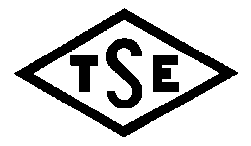 Sayfa 1/2TADİL TASARISIDRAFT AMENDMENTTS 10346: 2002tst T1:Jöle işkembeJelly tripe (Tripe in jelatin)TS NoTürkçe adıİngilizce adıTS 3135 ISO 3100-1Et ve et mamulleri -Numune alma ve analiz numunelerinin hazırlanması-Bölüm I. Numune almaMeat and meat products-Samling and preparation of test samples -Part I. SampleTS 8125 ISO 6291Et ve et ürünleri -Escherichia coli sayımı-Membran kullanılarak 44C’da koloni sayım tekniği Meat and meat products-Enumeration of Escherichia coli colony count technique at 44C using membrans TS 10580Köfte -Hamburger köfte-Pişmemiş Patty-Hamburger -Uncooked TS 6582-1 EN ISO 6888-1Gıda ve hayvan yemlerin mikrobiyolojisi-Koagulaz –Pozitif stafilokokların (Staphyloccus aureus ve diğer türler) sayımı için yatay metot-Bölüm 1: Baird -Parker agar besiyeri kullanarakMicrobiology of food and animal feeding stuffs-Harizonal method for the enumeration of coagulase-Positive spahylococcoci -Part 1: Technique using baird- Parker agar mediumTS 6580Mikrobiyoloji-Maya ve küf sayımında genel kurallar 28oC’da koloni sayım tekniğiMeat and meat producs -Enumeration of microorganism colony count technique at 28oCTS 6405 EN 13401Gıda ve hayvan yemlerinin mikrobiyolojisi - Clostridium perfringens sayımı için yatay metot - Koloni sayım tekniği“Microbiology of food and animal feedingstuffs - Horizontal method for enumeration of Clostridium perfringens - Colony count techniqueTS NoTürkçe adıİngilizce adıTS EN ISO 6579-1*Besin zincirinin mikrobiyolojisi - Salmonella'nın tespiti, sayımı ve serotiplendirmesi için yatay yöntem - Bölüm 1: Salmonella spp.Microbiology of the food chain - Horizontal method for the detection, enumeration and serotyping of Salmonella - Part 1: Detection of Salmonella spp. (ISO 6579-1:2017)TS EN ISO 17604*Gıda ve hayvan yemleri mikrobiyolojisi -Mikrobiyolojik analiz için karkasdan numune almaMicrobiology of the food chain - Carcass sampling for microbiological analysisMikroorganizmancmMSalmonella spp.(kob/25 g)*50BulunmamalıBulunmamalıListeria monocytogenes (kob/25 g)*50BulunmamalıBulunmamalın: analize alınacak numune sayısı, c: “M” değeri taşıyabilecek en fazla numune sayısı, m: (n-c) sayıdaki numunede bulunabilecek en fazla değer, M: “c” sayıdaki numunede bulunabilecek en fazla değeridir.* kob: koloni oluşturan birimn: analize alınacak numune sayısı, c: “M” değeri taşıyabilecek en fazla numune sayısı, m: (n-c) sayıdaki numunede bulunabilecek en fazla değer, M: “c” sayıdaki numunede bulunabilecek en fazla değeridir.* kob: koloni oluşturan birimn: analize alınacak numune sayısı, c: “M” değeri taşıyabilecek en fazla numune sayısı, m: (n-c) sayıdaki numunede bulunabilecek en fazla değer, M: “c” sayıdaki numunede bulunabilecek en fazla değeridir.* kob: koloni oluşturan birimn: analize alınacak numune sayısı, c: “M” değeri taşıyabilecek en fazla numune sayısı, m: (n-c) sayıdaki numunede bulunabilecek en fazla değer, M: “c” sayıdaki numunede bulunabilecek en fazla değeridir.* kob: koloni oluşturan birimn: analize alınacak numune sayısı, c: “M” değeri taşıyabilecek en fazla numune sayısı, m: (n-c) sayıdaki numunede bulunabilecek en fazla değer, M: “c” sayıdaki numunede bulunabilecek en fazla değeridir.* kob: koloni oluşturan birimÖzelliklerÖzellik madde no.Muayene ve deney madde no.Ambalâj ve işaretleme3.1-3.22.2.1Duyusal muayene1.2.1.12.2.2Kimyasal muayeneRutubet muhtevası tayiniYağ tayiniToplam protein tayiniTuz tayini1.2.1.21.2.1.21.2.1.21.2.1.22.3.12.3.22.3.32.3.4Mikrobiyolojik muayeneSalmonella spp. aranmasıListeria monocytogenes aranması1.2.1.31.2.1.32.3.5.12.3.5.2